Subag Humas dan TU 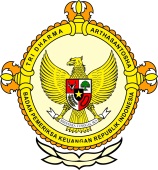       									              BPK Pwk. Prov. Sulawesi TengahTahun :									Bulan :                                                                        		                                                                               		Tanggal : 											Entitas :Legislator: Persoalan Tanah KEK Tanggungjawab Pemkot Paluby Niko Palu, Metrosulawesi.com - Persoalan tanah di Kawasan Ekonomi Khusus (KEK) Kota Palu adalah tanggungjawab Pemerintah Kota (Pemkot) untuk menuntaskanya. Baik itu masalah ganti rugi tanah maupun sengketa antar kepemilikan tanah.

Demikian disampaikan Anggota DPRD Palu, H. Kadir P. Samauna di Palu Jumat pekan lalu. 

“Hal itu sesuai hasil rekomondasi DPRD Kota Palu bersama  Pemkot, dan pihak-pihak lainnya dalam Rapat Dengar Pendapat (RDP) yang pernah dilakukan oleh pihak dewan,” kata anggota DPRD Kota Palu H.Kadir P.Samauna.

Menurutnya, dewan hanya dapat memfasilitasi seluruh pihak terkait melalui RDP. Namun, untuk tindak lanjut hasil dalam RDP itu, adalah tanggungjawab Pemkot untuk merealisasikanya. 

“Kami dari dewan tentunya terus mendorong Pemkot, agar dapat secepatnya menuntaskan persoalan  tanah di KEK itu. agar menjaga, jangan sampai terjadi hal-hal yang tidak diinginkan seperti konflik antar warga,” jelasnya.

H. Kadir Samauna meminta Pemkot dalam menuntaskan persoalan  tanah yang ada di KEK harus dengan bijak dan sesuai aturan. 


Editor : M Yusuf BJ2016MEDIAMetro12345678910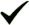 1112  12345678910111213141516171819202122232425262728293031ProvinsiPaluDonggalaTolitoliBuolSigiMorowali UtaraParigi MoutongPosoMorowaliTojo Una-unaBanggaiBanggai KepulauanBanggai Laut